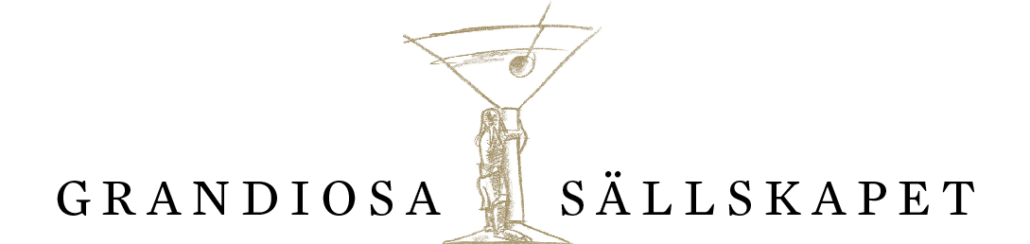      ÅRSMÖTE           Måndagen den 1 februari 2023  kl. 18.30                 Stora Salen, Grand Hotel, LundFöredragningslistaÅrsmötet öppnasVal av ordförande för årsmötetVal av sekreterare för årsmötetFråga om årsmötets behöriga utlysandeVal av två justerare, tillika rösträknareStyrelsens verksamhetsberättelse för år 2022  årsmöteRevisorernas berättelseFastställande av resultat- och balansräkningFråga om ansvarsfrihet för styrelsenVal av styrelse för 2023Val av ordförande, sekreterare och räntmästareVal av två revisorer och en revisorssuppleantVal av valberedning fram till nästa årsmöteFastställande av medlemsavgift för 2022 Information om kommande programÖvriga ärendenÅrsmötet avslutas